Name of Business:	_________________________________________________________ACRA Reg. No.:		_________________________________________________________Address of Business:	_________________________________________________________Email address:   ____________________  Tel:  _________________  Fax:  _________________[Please submit a latest copy of extract from Accounting & Corporate Regulatory Authority][Please submit full-colour artwork, visual or product prototype]Intended purpose of Product(s): 	______________________________________________________________________________________________________________________________________________________________________________________________________________________________________________________________________________I hereby declare that I am the representative of the Business above and authorised to act for the Business for the purposes of this Application for Use of Merlion Symbol (“Application”). In the event that STB approves this Application, I confirm that I understand and, on behalf of the Business, accept STB’s Conditions of Use of Merlion Symbol, as set out on the STB website at https://www.stb.gov.sg/assistance-and-licensing/resources/Pages/STB-owned-Assets-Merlion-Symbol.aspx and deemed to be incorporated herein. Further, I hereby declare that the information as set out in this Application is, to the best of my knowledge, true and correct; and that all documents and product prototypes I have submitted or shall submit in support of this Application are, to the best of my knowledge, accurate copies of original documents or accurate representations of the product, as the case may be.APPLICATION FOR USE OF MERLION SYMBOL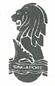 Type of Product and DescriptionMaterialColourQuantityName		:SignatureNRIC / FIN	:SignatureDesignation	:Date	:For Official Use only									            O / NRemarks:For Official Use only									            O / NRemarks: